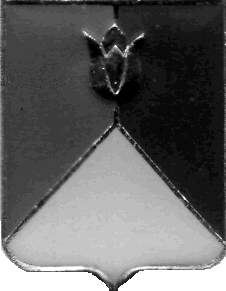 РОССИЙСКАЯ ФЕДЕРАЦИЯАДМИНИСТРАЦИЯ КУНАШАКСКОГО МУНИЦИПАЛЬНОГО РАЙОНАЧЕЛЯБИНСКОЙ ОБЛАСТИРАСПОРЯЖЕНИЕот 15.04.2019 г. №  255-рО проведении плановой проверкиВ соответствии с частью 3 статьи 269.2 Бюджетного кодекса Российской Федерации, Постановлением администрации Кунашакского муниципального района от 30.05.2016 г. №579 «Об утверждении Порядка осуществления полномочий органом внутреннего муниципального финансового контроля по внутреннему муниципальному финансовому контролю в сфере бюджетных правоотношений»; Распоряжением администрации Кунашакского муниципального района от 27.12.2018 г. № 761-р «Об утверждении Плана проведения проверок, ревизий и проверки финансово – хозяйственной деятельности учреждений» на 1 полугодие     2019 года: Провести плановую проверку в сфере бюджетных правоотношений в администрации Буринского сельского поселения, по адресу: 456712, Челябинская область, Кунашакский  район, с. Новобурино, ул. Центральная, 1б. Установить, что настоящая проверка проводится с целью предупреждения и выявления нарушения законодательства РФ в сфере  бюджетных правоотношений. Определить проверяемый период – с 1 января  2018 г. по 31 декабря  2018 г. Дата начала проведения проверки – 15 апреля 2019 г., дата окончания проведения проверки – 27 мая 2019 г. Срок, в течение которого составляется акт по результатам проведения  проверки – не позднее 31 мая 2019 г. Назначить лицом, уполномоченным на проведение проверки Саитхужину Ирину Рифкатовну руководителя Контрольного управления администрации Кунашакского муниципального района.Глава района                                                                                         С.Н.Аминов